                  На основу члана 15. Закона о локалним изборима („Службени гласник РС”, бр. 129/07, 34/10- УС, 54/11, 12/20, 16/20- аутентично тумачење и 68/20), члана 100. Закона о општем управном поступку („Службени гласник РС“, бр. 18/16 и 95/18 - аутентично тумачење) и члана 4. Закона о важењу уредаба које је Влада уз супотпис председника Републике донела за време ванредног стања и које је Народна скупштина потврдила („Службени гласник РС“, број 65/20),	Изборна комисија општине Ивањица, на седници одржаној 11. маја 2020. године, донела јеР Е Ш Е Њ ЕО НАСТАВКУ СПРОВОЂЕЊА ИЗБОРНИХ РАДЊИ У ПОСТУПКУ ИЗБОРА ЗА ОДБОРНИКЕ СКУПШТИНЕ ОПШТИНЕ ИВАЊИЦА КОЈИ СУ РАСПИСАНИ 4. МАРТА 2020. ГОДИНЕ	1. Наставља се спровођење изборних радњи у поступку избора за одборнике Скупштине општине Ивањица који су расписани 4. марта 2020. године, почев од дана доношења овог решења.	2. Избори из тачке 1. овог решења одржаће се 21. јуна 2020. године.	3. Настављају да теку сви рокови за вршење изборних радњи у поступку спровођења избора из тачке 1. овог решења, утврђени Законом о локалним изборима, Законом о jединственом бирачком списку („Службени гласник РС“, бр. 104/09 и 99/11), Упутством за спровођење избора за народне посланике Народне скупштине расписаних за 26. април 2020. године („Службени гласник РС“, број 20/20 и Одлуком о координираном спровођењу свих избора расписаних за 26. април 2020. године („Службени гласник РС“, број 21/20).	4. Изборна комисија општине Ивањица ће посебним актом дефинисати истек рокова из тачке 3. овог решења у складу са новим датумом одржавања избора из тачке 2. овог решења.	5. Ово решење објавити у “Службеном листу општине Ивањица“.О б р а з л о ж е њ е	Председник Народне скупштине је дана 4. марта 2020. године донео одлуку којом је расписао изборе за одборнике у Скупштини општине Ивањица за 26. април 2020. године („Службени гласник РС“, број 19/20). У складу са том одлуком Изборна комисија општине Ивањица је спроводила изборне радње прописане законом.	Одлуком о проглашењу ванредног стања („Службени гласник РС“, број 29/20), коју су 15. марта 2020. године донели заједно председник Републике, председник Народне скупштине и председник Владе, проглашено је ванредно стање на територији Републике Србије.	Влада је, на основу члана 200. став 6. Устава Републике Србије, уз супотпис председника Републике, 16. марта 2020. године донела Уредбу о мерама за време ванредног стања („Службени гласник РС“, број 31/20). Уредба је ступила на снагу даном објављивања у „Службеном гласнику Републике Србије“, 16. марта 2020. године.	Чланом 5. наведене уредбе прописано је да се њеним ступањем на снагу прекидају све изборне радње у спровођењу избора за народне посланике, посланике Скупштине Аутономне покрајине Војводине и одборнике скупштина општина и градова који су расписани за 26. април 2020. године и да ће се спровођење изборних радњи наставити по престанку ванредног стања.	Народна скупштина је, 6. маја 2020. године, донела Одлуку о укидању ванредног стања („Службени гласник РС“, број 65/20).	Истога дана, Народна скупштина је донела и Закон о важењу уредаба које је Влада уз супотпис председника Републике донела за време ванредног стања и које је Народна скупштина потврдила („Службени гласник РС“, број 65/20). Чланом 4. наведеног закона прописано је да ће надлежне изборне комисије 11. маја 2020. године донети решења о настављању спровођења изборних радњи у поступку спровођења избора за народне посланике, посланике Скупштине Аутономне покрајине Војводине и одборнике скупштина општина и градова. Истим чланом, надлежне изборне комисије су задужене да утврде нове рокове за вршење изборних радњи у поступку спровођења избора у складу са временом наставка спровођења изборних радњи.	Председник Народне скупштине је 10. маја 2020. године донео Одлуку о измени Одлуке о расписивању избора за одборнике скупштина градова и скупштина општина у Републици Србији („Службени гласник РС“, број 68/20), која је истог дана ступила на снагу, објављивањем у „Службеном гласнику Републике Србије“. Овом одлуком, као датум одржавања избора за одборнике скупштина градова и скупштина општина одређен је 21. јун 2020. године.	У складу са наведеним, Изборна комисија општине Ивањица, као орган надлежан за спровођење поступка избора за одборнике Скупштине општине Ивањица, донела је решење како је наведено у диспозитиву.Упутство о правном средству: Против овог решења може се поднети приговор Изборној комисији општине Ивањица у року од 24 часа од часа доношења Решења.01 Број: 013-27/2020У Ивањици, 11. маја 2020. годинеИЗБОРНА КОМИСИЈА ОПШТИНЕ ИВАЊИЦА							                                                                          ПРЕДСЕДНИК							                                                                     Јована Богдановић	На основу члана 15. Закона о локалним изборима ("Службени гласник Републике Србије" бр.129/07, 34/10 - одлука УС ,54/11 и 12/20), 	Изборна комисија општине Ивањица, на седници одржаној 11. маја 2020. године, донела јеР О К О В Н И КЗА ВРШЕЊЕ ИЗБОРНИХ РАДЊИ У ПОСТУПКУ ИЗБОРА ЗА ОДБОРНИКЕ СКУПШТИНЕ ОПШТИНЕ ИВАЊИЦА, 
РАСПИСАНИХ ЗА 21. ЈУН 2020. ГОДИНЕ	1. Рокови за вршење изборних радњи у поступку избора за одборнике Скупштине општине Ивањица утврђени су:	– Одлуком о расписивању избора за одборнике скупштина градова и скупштина општина у Републици Србији („Службени гласник РС”, број 19/20),	- Одлуком о измени одлуке о расписивању избора за одборнике скупштина градова и скупштина општина у Републици Србији («Службени гласник РС», број 68/20),	– Законом о локалним изборима,	– Законом о јединственом бирачком списку („Службени гласник РС”, бр. 104/09 и 99/11),	– Упутством за спровођење Закона о јединственом бирачком списку („Службени гласник РС”, бр. 15/12 и 88/18).	2. Одлука о измени Одлуке о расписивању избора за одборнике скупштина градова и скупштина општина у Републици Србији ступила је на снагу даном објављивања 10. маја 2020. године.	Овом Одлуком је одређено да ће се избори одржати 21. јуна 2020. године.	3. Према прописима из тачке 1. овог роковника, рокови су следећи:01 Број: 013-28/2020У Ивањици, 11.маја 2020. годинеИЗБОРНА КОМИСИЈА ОПШТИНЕ ИВАЊИЦА                                                              ПРЕДСЕДНИК                                                                Јована Богдановић	На основу чл. 15. Закона о локалним изборима („Службени гласник РС“, број 129/07, 34/10-одлука УС, 54/11,12/20 16/20- аутентично тумачење, и 68/20), чл. 4.  Закона о важењу уредаба које је Влада уз супотпис председника Републике донела за време ванредног стања и које је Народна скупштина потврдила („Службени гласник РС“, број 65/20), 	Изборна комисија општине Ивањица, на седници одржаној 11.маја 2020.године, донела јеУ  П  У  Т  С  Т  В  ОЗА СПРОВОЂЕЊЕ ИЗБОРА ЗА ОДБОРНИКЕ СКУПШТИНЕ ОПШТИНЕ ИВАЊИЦА КОЈИ СУ РАСПИСАНИ ЗА 21. ЈУН 2020.ГОДИНЕI ОПШТЕ ОДРЕДБЕЧлан 1.	Овим упутством ближе се уређује поступак спровођења избора за одборнике Скупштине општине Ивањица, који су расписани за 21. јун  2020.године.Члан 2.	За Скупштину општине Ивањица, према Статуту општине Ивањица, бира се 37 одборника.II ОРГАНИ ЗА СПРОВОЂЕЊЕ ИЗБОРАЧлан 3.	Органи за спровођење избора су Изборна комисија општине Ивањица ( у даљем тексту Општинска изборна комисија) и бирачки одбори.	Органи за спровођење избора раде у сталном и проширеном саставу.	За члана и заменика члана органа за спровођење избора може да буде предложено лице које није кандидат за одборника, заступник подносиоца изборне листе или овлашћено лице за подношење изборне листе.	Члановима органа за спровођење избора и њиховим заменицима престаје функција у овим органима кад прихвате кандидатуру за одборнике.             Чланови и заменици чланова органа за спровођење избора не могу бити лица која су међусобно сродници по правој линији без обзира на степен сродства, у побочној закључно са трећим степеном сродства, а у тазбинском сродству закључно са другим степеном сродства, као ни брачни другови и лица која су у међусобном односу усвојиоца и усвојеника, односно стараоца и штићеника.               Органи за спровођење избора су самостални и независни у раду.            Како се избор одборника Скупштине општине Ивањица одржавају истовремено са изборима за народне посланике Народне скупштине, органи за спровођење избора раде на основу закона којим се уређују локални избори, закона којим се уређују избори за народне посланике, акта Републичке изборне комисије ( у даљем тексту: РИК) којим се уређује координирано спровођење избора за народне посланике и одборнике скупштина јединица локалне самоуправе, упутства РИК-а којим се уређује спровођење избора за народне посланике и других упутстава РИК-а.Општинска изборна комисијаЧлан 4.	Општинска изборна комисија ради у сталном саставу ( именовани чланови) и у проширеном саставу (опуномоћени чланови).	Чланови Општинске изборне комисије  и њихови заменици могу бити само грађани који имају изборно право, као и пребивалиште на територији општине Ивањица.	Стални састав Општинске изборне комисије именује се решењем Скупштине општине Ивањица, у складу са законом којим се уређују локални избори.	Проширени састав Општинске изборне комисије чини стални састав и по један опуномоћени представник подносилаца проглашене изборне листе који је предложио најмање две трећине кандидата од укупног броја одборника који се бира, односно подносилац проглашене изборне листе политичке странке или коалиције политичких странака националних мањина који је предложио најмање једну трећину кандидата за одборнике од укупног броја одборника који се бира.	Општинска изборна комисија даном проглашења изборне листе, истовремено, решењем утврђује који подносилац изборне листе испуњава услове за одређивање својих представника у проширени састав овог органа.	Решење о испуњењу или неиспуњењу услова за одређивање опуномоћеног представника подносиоца изборне листе у проширени састав, Општинска изборна комисија доставља подносиоцу изборне листе у року од 24 часа од доношења решења.Предлог за именовање члана и заменика члана у проширени састав Општинске изборне комисије  треба да садржи име и презиме лица, његов јединствени матични број грађана (у даљем тексту:ЈМБГ), пребивалиште и адресу стана, број мобилног телефона за контакт и адресу за пријем електронске поште /е-mail/. Уз предлог се доставља  потврда о њиховом изборном праву.	Општинска изборна комисија утврђује проширени састав у року од 24 часа од пријема предлога у смислу ст. 7. овог члана, а најкасније пет дана пре дана одржавања избора, односно најкасније 15.јуна 2020.године године у 24 часа.	Ако подносилац изборне листе не одреди опуномоћеног представника у проширени састав Општинске изборне комисије најкасније пет дана пре дана одржавања избора, Општинска изборна комисија наставља да ради и пуноважно одлучује без представника подносиоца изборне листеБирачки одбориЧлан 5.	Послове бирачких одбора за изборе одборника Скупштине општине Ивањица спровешће бирачки одбори које именује РИК за спровођење избора за народне посланике Народне скупштине, у складу са законом којим се уређује избор народних посланика, упутством РИК-а којим се уређује спровођење избора  за народне посланике и актом РИК-а којим се уређује координирано спровођење избора за народне посланике и одборнике скупштина јединица локалне самоуправе.	Исто лице може бити члан/заменик члана само у једном бирачком одбору.Стални састав бирачких одбораЧлан 6.	Стални састав бирачког одбора именује се најкасније 10 дана пре дана одређеног за одржавање избора, односно најкасније 10. јуна 2020. године у 24 часа.Проширени састав бирачких одбораЧлан 7.	Право на опуномоћене представнике у проширени састав бирачких одбора има подносилац проглашене изборне листе кандида за одборнике Скупштине општине Ивањица, који је предложио најмање две трећине кандидата од укупног броја одборника који се бира, односно подносилац проглашене изборне листе политичке странке или коалиције политичких странака националних мањина који је предложио најмање једну трећину кандидата за одборнике од укупног броја одборника који се бира, под условом да ти подносиоци нису поднели изборну листу за избор народних посланика.Након проглашења изборне листе кандидата за одборнике Скупштине општине Ивањица, Општинска изборна комисија доставља РИК-у без одлагања решење о испуњењу или неиспуњењу услова да подносилац те изборне листе предложи своје представнике у проширени састав бирачких одбора, у складу са законом којим се уређују локални избори.У случају проглашења коалиционих изборних листа, Општинска изборна комисија, уз решење из става 2.овог члана, дужна је да РИК-у достави и споразум о образовању страначке коалиције.Општинској изборној комисији се достављају решења РИК-а о проглашењу изборних листа за народне посланике, одмах по доношењу, на основу којих се утврђује који подносилац изборне листе кандидата за одборнике  испуњава услове за предлагање чланова и заменика чланова бирачких одбора у проширеном саставу, у складу са законом којим се уређују локални избори.Проширени састав бирачких одбора именује се најкасније пет дана пре дана одређеног за одржавање избора, односно најкасније 15. јуна 2020.године у 24 часа.Провера изборног права за чланове бирачких одбораЧлан 8.	У бирачки одбор може да се именује лице које има изборно право.	Пре подношења предлога за именовање чланова и заменика чланова бирачких одбора овлашћени предлагач је дужан да од Општинске управе општине Ивањица ( у даљем тексту: Општинска управа) прибави доказ  о изборном праву за свако предложено лице, тако што ће Општинска управа на писани збирни предлог за именовање чланова и заменика чланова бирачких одбора ставити печат којим потврђује да предложена лица имају изборно право.         Ако неко предложено лице нема изборно право, Општинска управа о томе обавештава предлагача.III ПОДНОШЕЊЕ ИЗБОРНЕ ЛИСТЕПодносилац изборне листеЧлан 9.	Кандидате за одборнике Скупштине општине Ивањица могу предлагати регистроване политичке странке, коалиције регистрованих политичких странака, као и групе грађана чије изборне листе својим потписима подржи најмање 30 бирача по предлогу за сваког кандидата на изборној листи	Подносилац изборне листе не може бити коалиција коју чине политичка странка и група грађана.	Предлагач мора на изборној листи имати најмање једну трећину кандидата од укупног броја одборника који се бира.Члан 10.	У име политичке странке, листу кадитата за одборнике може поднети заступник политичке странке уписан у акт о регистрацији политичких странака, или лице које он за то овласти.Члан 11.        Коалицију регистрованих политичких странака (у даљем тексту: страначка коалиција) образују најмање две регистроване политичке странке писаним споразумом (у даљем тексту: коалициони споразум) који се оверава код јавног бележника.         Коалициони споразум обавезно садржи назив страначке коалиције, назив изборне листе и податке о лицу које је овлашћено за подношење изборне листе.         Саставни део коалиционог споразума су овлашћења политичких странака које чине коалицију за закључење коалиционог споразума.        У име страначке коалиције изборну листу подносе највише два овлашћена лица и она не требају да имају посебно овлашћење за подношење изборне листе.        Ако су коалиционим споразумом овлашћена два лица за подношење изборне листе, онда се обавезно наводи да ли овлашћена лица изборне радње морају предузимати заједно или то могу чинити одвојено.        Коалиционим споразумом може бити одређено да један од заступника политичких странака које чине страначку коалицију буде заступник страначке коалиције.         Изборну листу у име страначке коалиције подноси лице које је за то овлашћено у коалиционом споразуму.Члан 12.       Групу грађана образује најмање десет бирача писаним споразумом који се оверава код јавног бележника.       Споразум о образовању групе грађана обавезно садржи циљ образовања групе грађана, назив групе грађана, ако је одређен, назив изборне листе, податке о лицима која су је образовала (име и презиме, ЈМБГ и пребивалиште и адреса стана, наведени према подацима из личне карте) и податке о лицу које је овлашћено за подношење изборне листе.          Уз споразум о образовању групе грађана прилажу се потврде о изборном праву бирача који образују групу грађана у смислу  става 1.овог члана.        Изборну листу у име групе грађана подноси лице које је споразумом о образовању групе грађана овлашћено за подношење изборне листе и оно не треба да има посебно овлашћење.Члан 13.       Лице које је овлашћено за подношење изборне листе, овлашћено је да у име подносиоца изборне листе врши и све друге радње у изборима, осим ако подносилац изборне листе друкчије не одреди.Подношење изборне листеЧлан 14.	Изборна листа подноси се Општинској изборној комисији најкасније 15 дана пре дана одржавања избора, односно најкасније 5. јуна 2020. године у 24 часа, у писаној и електронској форми (ЦД, ДВД или USB флеш меморија).	Садржина изборне листе у писаној форми и изборне листе у електронској форми мора да буде истоветна.Садржина изборне листеЧлан 15.             Изборна листа садржи:             1) назив подносиоца изборне листе;             2) назив изборне листе који може да садржи и име и презиме носиоца изборне листе (ако је одређен);             3) податке о свим кандидатима за одборнике (редни број на изборној листи, име и презиме, ЈМБГ, годину рођења, занимање, пребивалиште и адреса стана кандидата према потврди о пребивалишту);            4) име и презиме и потпис лица које подноси изборну листу.           Ако изборну листу подноси страначка коалиција, у изборној листи се за сваког кандидата за одборника мора навести пуни или скраћени назив политичке странке која га је предложила за кандидата за одборника.           Ако изборна листа не испуњава садржинске услове утврђене става 1. и 2. овог члана, сматраће се да садржи недостатке за проглашење.Члан 16.           Подносилац изборне листе одређује редослед кандидата на листи.           На изборној листи мора бити 40% мање заступљеног пола. Међу сваких пет кандидата по редоследу на листи (првих пет места,других пет места и тако до краја листе) мора бити најмање по два кандидата-припадника оног пола који је мање заступљен на листи.	Ако изборна листа не испуњава услове из става 2. овог члана, сматраће се да садржи недостатке за проглашење изборне листе.            Једно лице може бити кандидат  само на једној изборној листи за одборнике Скупштине општине Ивањица.		Кад по доношењу решења о проглашењу изборне листе кандидат за одборника буде правоснажном судском одлуком лишен пословне способности, изгуби држављанство Републике Србије, одустане од кандидатуре или ако наступи његова смрт, подносилац изборне листе губи право да предложи новог кандидата.	Наступање случајева из става 6. овог члана не утиче на валидност решења о проглашењу изборне листе.Назив подносиоца изборне листеЧлан 17.         Ако изборну листу подноси политичка странка, она је дужна да у изборној листи свој назив као подносиоца изборне листе наведе према називу из акта о регистрацији политичке странке. У називу подносиоца изборне листе политичка странка може да користи свој регистровани скраћени назив         Ако изборну листу подноси страначка коалиција, она је дужна да у изборној листи као назив подносиоца наведе назив страначке коалиције из споразума о образовању страначке коалиције, при чему назив подносиоца мора на почетку назива да има ознаку „Коалиција”.           Ако изборну листу подноси група грађана, назив подносиоца мора на почетку назива да има ознаку „Група грађана”.           Ако група грађана има назив, дужна је да у изборној листи као назив подносиоца, после речи „Група грађана”, наведе  назив из споразума о образовању групе грађана.           Назив групе грађана не може да садржи реч „странка” ни у једном падежу, нити назив регистроване политичке странке, укључујући и скраћени назив регистроване политичке странке, осим уколико за то добије писану сагласност регистроване политичке странке.Члан 18.          Ако назив страначке коалиције или групе грађана садржи име и презиме неког лица, или назив неког правног лица, уз изборну листу се прилаже и оверена изјава тог лица, односно правног лица за коришћење имена, односно назива у називу подносиоца изборне листе.          Изјава из става 1.овог члана није обавезна за статутарне заступнике политичких странака које чине коалицију, а уколико се прилаже изјава не мора бити оверена.Назив изборне листеЧлан 19.            Ако изборну листу подноси политичка странка, назив изборне листе мора да садржи назив политичке странке из акта о регистрацији. У називу изборне листе може се користити скраћени назив политичке странке уписан у Регистар политичких странака         Уз назив изборне листе из става 1. овог члана може се укључити име и презиме носиоца изборне листе, уз његову писану сагласност на прописаном обрасцу Градске изборне комисије, испред или иза назива политичке странке.         Назив изборне листе не може да садржи слогане.Члан 20.           Ако изборну листу подноси страначка коалиција, назив изборне листе садржи назив утврђен споразумом о образовању те страначке коалиције.           Уз назив изборне листе из става 1. овог члана може се укључити име и презиме највише два лица (носиоца изборне листе), уз њихову писану сагласност на прописаном обрасцу Општинске изборне комисије.Члан 21.          Ако изборну листу подноси група грађана, назив изборне листе садржи назив утврђен споразумом о образовању те групе грађана.            Назив изборне листе групе грађана може да садржи и име и презиме једног лица, као носиоца изборне листе, уз његову писану сагласност на прописаном обрасцу Општинске изборне комисије.            Назив изборне листе групе грађана не може да садржи реч „странка“ ни у једном падежу, нити назив регистроване политичке странке, укључујући и скраћени назив регистроване политичке странке, осим уколико за то добије писану сагласност регистроване политичке странке. Члан 22.             Назив изборне листе не може да садржи имена историјских или измишљених личности.Члан 23.	Лице одређено као носилац изборне листе може бити кандидат за одборника.Документација која се доставља уз изборну листуЧлан 24.	Уз изборну листу прилаже се следећа документација:   1.овлашћење лица које подноси изборну листу, на прописаном обрасцу Општинске изборне комисије;   2.сагласност носиоца изборне листе ( ако је одређен) да буде носилац изборне листе, на прописаном обрасцу Општинске изборне комисије;   3.изјава сваког кандидата за одборника да прихвата да буде кандидат за одборника, на прописаном обрасцу Општинске изборне комисије;   4.потврда о изборном праву, не старија од шест месеци, за сваког кандидата за одборника, на обрасцу надлежног органа;   5.потврда о пребивалишту за сваког кандидата за одборника, не старија од шест месеци, на обрасцу надлежног органа;   6.уверење о држављанству, не старије од шест месеци, за сваког кандидата за одборника,на обрасцу надлежног органа;   7.списак бирача који подржавају изборну листу, на прописаном обрасцу Општинске изборне комисије. Списак се доставља у писаном и електронском облику (ЦД, ДВД или USB флеш меморија), тако да садржај списка у оба облика буде истоветан;   8.Потписи (изјаве) бирача који су подржали изборну листу (најмање 30 потписа бирача по предлогу за сваког кандидата за одборника на изборној листи, оверени код јавног бележника или код Општинске управе општине Ивањица, са списком бирача у писаном и електронском облику, сложених по азбучном реду презимена бирача);   9.оверен споразум о образовању страначке коалиције или о образовању групе грађана, ако изборну листу подноси страначка коалиција или група грађана; 10.потврда о изборном праву, не старија од шест месеци, за свако лице које образује групу грађана, на обрасцу надлежног органа, ако изборну листу подноси група грађана;          Документи из става 1. тач. 4), 5), 6) и 10) овог члана достављају се у оригиналу или као оверена фотокопија.Члан 25.          Приликом подношења изборне листе, подносилац изборне листе који намерава да за финансирање изборне кампање користи средства из јавних извора, Општинској изборној комисији предаје и писану изјаву да ће користити средства из јавних извора за покриће трошкова изборне кампање.           Достављање изјаве из става 1.овог члана није услов за проглашење изборне листе.Члан 26.	Подносилац изборне листе који намерава да стекне положај политичке странке националне мањине или коалиције политичких странака националних мањина, дужан је да приликом подношења изборне листе, Општинској изборној комисији приложи и:            1.писани предлог да му се при проглашењу изборне листе утврди положај политичке странке националне мањине, односно коалиције политичких странака националних мањина;            2.фотокопију програма и статута политичке странке, који су оверени у складу са чланом 26. став 5. Закона о политичким странкама („Службени гласник РС“, број 36/09 и 61/15-одлука УС);            3.друге доказе о политичком деловању на представљању и заступању интереса националне мањине и заштити и побољшању права припадника националне мањине.            Страначка коалиција може да стекне положај коалиције политичких странака националних мањина ако свака од политичких странака које су образовале страначку коалицију испуњава услове да јој се утврди положај политичке странке националне мањине.             О томе да ли подносилац изборне листе има положај политичке странке националне мањине или коалиције политичких странака националних мањина одлучује Општинска изборна комисија посебним решењем при проглашењу изборне листе.              Општинска изборна комисија може затражити мишљење надлежног националног савета националне мањине о томе да ли је подносилац изборне листе политичка странка националних мањина или коалиција политичких странака националних мањина.              Подносилац изборне листе може имати положај политичке странке националне мањине само ако према подацима последњег пописа становништва на територији општине Ивањица живе припадници националних мањина коју репрезентују.Члан 27.	Бирач може својим потписом подржати само једну изборну листу кандидата за одборника Скупштине општине Ивањица.	Изјаве бирача да подржавају изборну листу кандидата за одборнике Скупштине општине Ивањица оверавају се код Јавног бележника или у Општинској управи општине Ивањица.Општинска управ општине Ивањица може да врши оверу изјаве бирача о подржавању изборне листе само на својој територији  и то само оних бирача који имају пријављено пребивалиште на територији општине Ивањица.	Прикупљање потиса и овера изјава бирача који подржавају изборну листу страначке коалиције или групе грађана може да се врши искључиво након закључења и овере коалиционог споразума или споразума о образовању групе грађана.	Оверене изјаве бирача противно ставу 4. овог члана нису валидне и чине суштинску сметњу за проглашење изборне листе.Члан 28.	Општинска изборна комисија врши проверу изјаве бирача који подржавају изборну листу увидом у исте  и електронским путем, у седишту Општинске изборне комисије, преко посебне апликације повезане са бирачким списком.           Електронском провером издваја се посебан списак бирача чије изјаве нису правно ваљани за подржавање изборне листе.Повлачење изборне листеЧлан 29.	Подносилац изборне листе може повући листу најкасније до дана утврђивања збирне изборне листе, односно најкасније 9.јуна 2020.године у 24. часа.	Повлачењем изборне листе престаје функција представника подносиоца листе у свим органима за спровођење избора, као и сва права која му по том својству по одредбама закона којим се уређују локални избори  припадају.IV ЗБИРНА ИЗБОРНА ЛИСТАУтврђивање и објављивањеЧлан 30.	Збирну изборну листу утврђује Општинска изборна комисија и она садржи све проглашене изборне листе са личним именима свих кандидата и подацима о години рођења, занимању и пребивалишту.	Редослед изборних листи са именима свих кандидата, на збирној изборној листи утврђује се према редоследу њиховог проглашавања.	Општинска изборна комисија објављује збирну изборну листу у „Службеном листу општине Ивањица“ најкасније 10 дана пре дана одржавања избора, односно најкасније 10. јуна 2020.године  у 24 часа.	Општинска изборна комисија ће РИК-у доставити збирну изборну листу одмах по утврђивању.	Сваки подносилац изборне листе има право да у року од 48 часова од дана објављивања збирне изборне листе, преко лица које овласти, изврши увид у све поднете изборне листе и документацију поднету уз њих.V БИРАЧКА МЕСТАЧлан 31.	Бирачка места одређује РИК у складу са законом којим се уређују избори народних посланика и упутством РИК-а којим се уређује спровођење избора за народне посланике, на предлог Општинске управе.             Приликом достављања предлога, Општинска управа узима у обзир  правила о начину одређивања бирачких места, утврђена упутством  РИК-а којим се уређује спровођење избора за народне посланике.Члан 32.           За бирачка места се, по правилу, одређују просторије у објектима у јавној својини, а само изузетно и просторије у објектима у приватној својини.           Предлог Општинске управе да бирачко место буде у објекту у приватној својини мора бити образложен.            За бирачко место не може бити одређена просторија у верском објекту, објекту у власништву политичке странке или објекту који користи политичка странка, као ни у објекту у власништву кандидата за одборника, односно  народног посланика, или члана његове породице.             Приликом одређивања бирачког места, води се рачуна да оно по могућности буде приступачно особама са инвалидитетом.Уређивање бирачких местаЧлан 33.	Општинска управа, преко надлежних органа, дужна је да благовремено обезбеди да, простор који је одређен као бирачко место, буде припремљен и отворен за гласање.	Просторија за гласање мора бити довољно пространа да омогући несметан рад бирачког одбора, односно да буде довољно пространа да би сви чланови бирачког одбора, у сталном и проширеном саставу, могли несметано и у сваком тренутку да имају приступ гласачкој кутији и изборном материјалу и увид у њих, као и да би могли да се поставе паравани који омогућавају несметано попуњавање гласачких листића и тајност гласања.	На бирачком месту видно се истичу: број и назив бирачког места, државна застава Републике Србије, збирна изборна листа, решење о одређивању бирачког места и решење о именовању бирачког одбора.	На бирачком месту и на 50 метара од бирачког места забрањено је да се истичу симболи политичких странака и други пропагандни материјал.	Бирачки одбор обезбедиће лицима која прате рад бирачког одбора  (овлашћеним посматрачима) одговарајуће место са кога могу да прате ток гласања и утврђивање резултата гласања.VI БИРАЧКИ СПИСАК                                                           Упис у бирачки списакЧлан 34.	До закључења бирачког списка 5. јуна 2020.године у 24 часа, бирачи који нису уписани у бирачки списак уписује Општинска управа.	Од закључења бирачког списка, односно од 6. јуна 2020.године до 17. јуна 2020.године у 24 часа, тј, 72. часа пре дана одржавања избора, бираче у бирачки списак уписује Министарство државне управе и локалне самоуправе.Промене у бирачком спискуЧлан 35.	Свака промена у бирачком списку мора да се заснива на одговарајућем решењу: о упису бирача у бирачки списак; о брисању бирача из бирачког списка; или о измени, допуни или исправци неке чињенице о бирачу.	Решења на којима се заснивају промене у бирачком списку доноси до закључења бирачког списка Општинска управа, а од закључења бирачког списка па све до 72 часа пре дана избора Министарство државне управе и локалне самоуправе.Закључење бирачког списка. Укупан број бирачаЧлан 36.	Бирачки списак закључује Министарство државне управе и локалне самоуправе 15 дана пре дана одржавања избора, односно 5.јуна 2020.године у 24 часа и истим утврђује укупан број бирача у Републици Србији, у свакој јединици локалне самоуправе и на сваком бирачком месту.Припрема и достављање извода из бирачког спискаЧлан 37.             Министарство државне управе и локалне самоуправе припрема и оверава штампане изводе из бирачког списка, разврстане по бирачким местима на подручју општине Ивањица и доставља их Општинској изборној комисији, у року од 48 часова од доношења решења о закључењу бирачког списка.Коначан број бирачаЧлан 38.	Републичка изборна комисија, одмах по уношењу промена у изводе из бирачког списка у складу са законом којим се уређује јединствени бирачки списак и упутством за спровођење овог закона, утврђује и објављује у „Службеном гласнику РС“ коначан број бирача у Републици Србији, у свакој јединици локалне самоуправе и на сваком бирачком месту.VII ОБАВЕШТЕЊЕ О ДАТУМУ И ВРЕМЕНУ ОДРЖАВАЊА ИЗБОРАЧлан 39.	Обавештење бирачима о дану и времену одржавања избора, са бројем и адресом бирачког места на коме гласа и бројем под којим је уписан у извод из бирачког списка доставља се сваком бирачу најкасније пет дана пре дана одржавања избора, 15.јуна 2020.године у 24 часа.. VIII ПРЕДАЈА ИЗБОРНОГ МАТЕРИЈАЛАБИРАЧКИМ ОДБОРИМА ПРЕ ГЛАСАЊАОбезбеђивање изборног материјала- прибораЧлан 40.	Општинска управа се стара о уређивању бирачких места и припрема за сваки бирачки одбор:           1) једну гласачку кутију;           2) два сета паравана за обезбеђивање тајности гласања;           3) два спреја за обележавање прста бирача;           4) две УВ лампе;           5) врећу за одлагање изборног материјала;           6) прибор за писање;           7) прибор за печаћење гласачких кутија и другог изборног материјала (печат и печатни восак);           8) коверте за одлагање гласачких листића;           9) сигурносне затворнице за затварање врећа за одлагање изборног материјала;         10) остали материјал (батерије, оловке, лењир, маказе, свеће и др)Члан 41.	Општинска изборна комисија благовремено припрема за сваки бирачки одбор:            1) збирну  изборну листу кандидата за одборнике Скупштине општине Ивањица;           2) решење  о одређивању бирачког места (извод);           3) решење  о именовању бирачког одбора;           4) оверен  извод из бирачког списка за  гласање  на бирачком месту и посебан извод из бирачког списка-списак накнадних промена у бирачком списку;            5) потребан  број гласачких листића,  који одговара броју бирача који су уписани на бирачком месту. Гласачки листићи за гласање  бирача који  су уписани у посебне изводе из бирачког списка обезбеђују се из  обавезне  резерве;            6) контролни лист за проверу исправности гласачке кутије ,           7) образац  записника о раду бирачког одбора  на спровођењу  гласања и утврђивању  резултата гласања за избор одборника  Скупштине општине Ивањица (у даљем тексту: записник о раду бирачког одбора), у шест  примерака;           8) контролни формулар;           9) обрасце одговарајућих  записника о примопредаји изборног материјала пре гласања и после гласања;          10) потребан  број образаца потврде о бирачком праву за гласање  ван бирачког места;         11) образац евиденције о присуству на бирачком месту за чланове и заменике чланова бирачких одбора у проширеном саставу именованих у складу са законом којим се уређују локални избори, односно за чланове и заменике чланова подносиоца изборне листе за одборнике која није поднела изборну листу за народне посланике;        12) посебне службене коверте за гласање;        13) правила о раду бирачких одбора-које доставља РИК; и        14) државну  заставу Републике Србије- коју доставља РИК.Предаја  изборног материјала бирачким одборимаЧлан 42.	Општинска изборна комисија изборни материјал   предаје  представницима бирачких одбора најкасније 24 часа пре дана одржавања избора.	Примопредаја изборног материјала врши се у седишту Општинске изборне комисије.  	О примопредаји изборног материјала сачињава се записник на прописаном обрасцу Општинске изборне комисије. IX ПРЕДАЈА  ИЗБОРНОГ МАТЕРИЈАЛАГРАДСКОЈ ИЗБОРНОЈ  КОМИСИЈИ ПОСЛЕ ГЛАСАЊАЧлан 43.	Пошто утврди резултате гласања на бирачком месту, бирачки одбор без одлагања предаје Општинској изборној комисији следећи изборни материјал:            1) први примерак записника о раду бирачког одбора;            2) извод из бирачког списка и посебан извод-списак накнадних промена;            3) запечаћен коверат у којем је контролни лист за проверу исправности гласачке кутије;            4) запечаћен коверат у којем су неупотребљени гласачки листићи;            5) запечаћен коверат у којем су неважећи гласачки листићи;            6) запечаћен коверат у којем су важећи гласачки листићи;            7) запечаћен коверат у којем су потписане потврде о изборном праву за гласање ван бирачког места;             8) попуњене обрасце евиденције чланова и заменика чланова бирачког одбора у проширеном саставу;             9) преосталу изборну документацију.             О примопредаји изборног материјала сачињава се записник на прописаном обрасцу Општинске изборне комисије. Утврђивање  и објављивање  резултата избораЧлан 44.	По пријему изборног материјала са бирачких места, Општинска изборна комисија у року од 24 часа од затварања бирачких места, утврђује: укупан број бирача уписаних у бирачки списак; број бирача који су гласали на бирачким местима; број бирача који су гласали ван бирачког места; укупан број примљених гласачких листића; укупан број неважећих гласачких листића; укупан број важећих гласачких листића и број гласова датих за сваку изборну листу.	Општинска изборна комисија утврђује  резултате гласања на бирачким местима најкасније у року од шест  часова од  достављања извештаја са бирачких места. 	Општинска изборна комисија објављује резултате избора у року од 24  часа од затварања бирачких места. X  РАСПОДЕЛА И ДОДЕЛА  МАНДАТАЧлан 45.	Свакој изборној листи припада број мандата који је сразмеран броју добијених гласова.	Општинска изборна комисија утврђује број мандата који припада свакој изборној листи.	У расподели мандата учествују изборне листе које су добиле најмање 3% гласова од укупног броја гласова бирача који су гласали.	Политичке странке националних мањина учествују у расподели мандата и кад су добиле мање од 3% гласова од укупног броја бирача који су гласали, при чему се приликом расподеле мандата применом система највећег количника, количници свих изборних листа политичких странака националних мањина и коалиција политичких странака националних мањина увећавају за 35%.	Увећање количника изборних листа политичких странака националних мањина и коалиција политичких странака националних мањина за 35% односи се само на листе оних политичких странака националних мањина и коалиција политичких странака националних мањина које су добиле мање од 3%.	Општинска  изборна комисија у року од  24 часа од затварања бирачког места, врши  расподелу  одборничких мандата  сагласно одредбама закона којим се уређују локални иубори, о чему саставља посебан записник.	Општинска изборна комисија, најкасније у року од 10 дана од дана објављивања укупних резултата избора, све добијене мандате са изборне листе додељује кандидатима по редоследу на изборној листи, почев од првог кандидата са листе.	Општинска изборна комисија издаје одборнику уверење да је изабран.XI ПОНОВНИ ИЗБОРИЧлан  46.	Поновни избори спроводе се ако Општинска изборна комисија   или Управни суд пониште изборе због неправилности у спровођењу  избора, у случајевима утврђеним законом. 	Ако се избори пониште на поједином бирачком месту, гласање се понавља  само на том бирачком месту. 	На бирачким  местима на којима изборни поступак није спроведен у складу са законом, избори се понављају  у року од седам дана од дана утврђивања  неправилности у изборном поступку, на начин и по поступку утврђеним за спровођење  избора. 	Поновне  изборе  расписује Општинска изборна комисија. 	Поновни избори спроводе  се по листи кандидата  која је утврђена за изборе који су поништени,  осим кад су избори поништени због  неправилности у утврђивању изборне листе. 	У случају понављања избора  коначни резултати избора утврђују се по завршетку поновљеног  гласања. XII СТАНДАРДИ ЗА ИЗБОРНИ МАТЕРИЈАЛГласачка кутијаЧлан 47.            Гласачка кутија израђује се према прописаним стандардима, у складу са упутством којим се уређују облик и димензије гласачке кутије.. Спреј за обележавање прста бирачаЧлан 48.           Обележавање прста бирача као знак да је бирач гласао врши се спрејом од специјалног нерастворљивог УВ мастила, видљивог под посебном светлошћу УВ лампе.Гласачки листићиЧлан 49.            Општинска изборна комисија прописује текст, облик и изглед гласачких листића.	Гласачке листиће оверава Општинска  изборна комисија.	Општинска изборна комисија утврђује укупан број гласачких листића, који мора бити једнак броју бирача уписаних у бирачки списак у општини.	Општинска изборна комисија решењем које се објављује у „Службеном листу општине Ивањица“ утврђује укупан број гласачких листића у смислу става 3.овог члана, као и број резервних гласачких листића, који не може бити већи од 0,3% од укупног броја гласачких листића.	Гласачки листићи  штампају се у штампарији коју  одреди Општинска изборна комисија. 	Гласачки листићи штампају  се искључиво на  хартији која је заштићена  воденим  жигом.           Општинска изборна комисија донела је одлуку да боја гласачких листића по којима ће се гласати на изборима за одборнике Скупштине општине Ивањица буде – сива, а боја контролног листа за проверу исправности гласачке кутије које ће се користити на тим изборима буде – црвена и разликују се од боја утврђених одлуком РИК-а о одређивању боје гласачког листића и боје контролног листа за проверу исправности гласачке кутије, за гласање на изборима за народне посланике Народне скупштине.Припрема штампања и штампање  гласачког  листићаЧлан 50.	Након доношења одлуке о тексту и изгледу гласачких листића, Општинска изборна комисија сачињава узорак гласачког листића који оверава председник Општинске изборне комисије својим потписом и печатом Општинске изборне комисије.	На основу овереног узорка гласачког листића, штампарија врши штампање на начин прописан упутством РИК-а којим се уређује спровођење избора за народне посланике.	Штампање гласачких листића надзире Општинска изборна комисија, преко својих чланова које овласти председник Општинске изборне комисије. 	Општинска изборна комисија је дужна да омогући јавност штампања гласачких листића.            Представници подносилаца изборних листа имају право да присуствују штампању, бројању и паковању гласачких листића и достављању гласачких листића Општинској изборној комисији.           Општинска изборна комисија је дужна да благовремено обавести подносиоце изборних листа о томе да њихови представници имају право да присуствују штампању, бројању, паковању и достављању гласачких листића, као и о томе где се одвијају и кад почињу те радње.           Овлашћено лице подносиоца изборне листе доставља Општинској изборној комисији у писменом облику обавештење о лицима која ће присуствовати штампању, бројању и паковању гласачких листића, у којем се за свако то лице наводи име и презиме, његов ЈМБГ и број мобилног телефона.           Представници подносилаца изборних листа који присуствују предаји гласачких листића Општинској изборној комисији,  морају да имају овлашћење за присуствовање наведеним радњама, које садржи име и презиме представника, његов ЈМБГ и број мобилног телефона.XIII УПОТРЕБА ЈЕЗИКА И ПИСАМАЧлан 51.	Текст  гласачког листића и преосталог материјала за спровођење  избора  штампа се на  српском језику, ћириличним писмом.XIV СТАТИСТИЧКА ОБРАДА ПОДАТАКАЧлан 52.	Статистичу обраду података о резултатима избора за одборнике Скупштине општине Ивањица  обезбеђује Општинска изборна комисија, преко овлашћених лица Општинске управе.            На основу записника о раду бирачких одбора, овлашћено лице из става 1.овог члана врши логистичко- рачунарску контролу података у записницима о раду бирачких одбора и припрема податке о привременим резултатима избора, користећи  апликативни софтвер у  Општинскоја  изборној комисији. 	Од завршетка гласања до  објављивања  резултата избора, Општинска изборна комисија  објављује привремене податке о резултатима избора.             Подносиоци изборних листа имају право да присуствују статистичкој обради података о резултатима избора.            Овлашћено лице подносиоца изборне листе доставља Општинској изборној комисији у писменом облику обавештење о лицима која ће присуствовати статистичкој обради података о резултатима избора, са подацима о лицима која ће присуствовати обради, и то: именом и презименом, пребивалиштем и адресом стана и ЈМБГ.Члан 53          Ако у Записнику о раду бирачког одбора постоје логичко-рачунске грешке које су последица очигледне омашке у попуњавању Записника, а које не утичу на утврђивање резултата избора, Општинска изборна комисија одлучује о начину исправљања тих омашки, ако у Записнику о раду бирачког одбора:          1) није уписан број укупно уписаних бирача или се уписани број разликује од коначног броја бирача утврђеног решењем Комисије о утврђивању коначног броја бирача;          2) није уписан број важећих гласачких листића, а збир броја неважећих гласачких листића и броја гласова које је појединачно добила свака изборна листа је једнак броју гласачких листића који се налазе у гласачкој кутији;           3) није уписан број неважећих гласачких листића, а збир броја гласова које је појединачно добила свака изборна листа је једнак или мањи од броја гласачких листића који се налазе у гласачкој кутији;          4) није уписан број примљених гласачких листића или уписани број примљених гласачких листића није једнак збиру неупотребљених гласачких листића и броја бирача који су гласали, а сви остали резултати гласања су логичко-рачунски исправни.Члан 54.            Ако Општинска изборна комисија не добије записник о раду бирачког одбора, ако достављени записник није потписан ни од једног члана бирачког одбора, или ако, на основу записника о раду бирачког одбора, утврди да резултати гласања нису логичко-рачунски исправни тако да се не могу утврдити резултати гласања на том бирачком месту, Комисија ће донети решење којим се констатује да се на том бирачком месту не могу утврдити резултати гласања и налаже поновно гласање за које се, посебним решењем, образује нови бирачки одбор.XV ПРАЋЕЊЕ  РАДА ОРГАНА ЗА СПРОВОЂЕЊЕ  ИЗБОРАДомаћи посматрачиЧлан 55.           Заинтересована регистрована удружења чији се циљеви остварују у области избора, којa желе да прате рад Општинске изборне комисије за спровођење избора за одборнике Скупштине општине Ивањица, подносе пријаву Општинској изборној комисији, у складу са упутством којим се уређује спровођење избора за народне посланике.           Уз пријаву прилаже се извод из Регистра удружења и списак лица која се пријављују за посматраче рада Општинске изборне комисије (домаћи посматрачи). Удружење може за посматрача да пријави само пунолетног држављанина Републике Србије, који није кандидат за одборника или члан бирачког одбора. 	За праћење рада Општинске изборне комисије, удружење може да пријави највише два посматрача.	По констатацији о испуњености услова, Општинска изборна комисија издаје одговарајуће овлашћење.Општинска изборна комисија  дужна је да у записницима о свом раду констатују присуство посматрача. 	Посматрачи рада Општинске изборне комисије у седишту Општинске изборне комисије дужни су да се крећу у оквиру овлашћења која су добили од Општинске изборне комисије.Страни посматрачиЧлан 56.             Заинтересоване међународне и стране организације и удружења која желе да прате рад Општинске изборне комисије подносе пријаву  Општинској изборној  комисији, у складу са упутством којим се уређује спровођење избора за народне посланике.            Уз пријаву се прилаже и списак лица која се пријављују за посматраче (страни посматрачи), као и списак преводилаца који ће бити у пратњи пријављених посматрача.              Пријаву и списак посматрача, Општинска изборна комисија без одлагања доставља Министарству спољних послова, које је дужно да своје мишљење о пријави достави Општинској изборној комисији у року од три дана од дана када је пријаву примило.             Испуњеност услова да страни посматрачи прате рад Општинске изборне комисије констатује председавајући на седници Општинске изборне комисије.	По констатацији о испуњености услова, Општинска изборна комисија издаје страним посматрачима и преводиоцима одговарајуће акредитације у које се уписују неопходни подаци из списка предложеног у пријави.Положај посматрачаЧлан 57.	Посматрачи су дужни да се понашају у оквиру својих овлашћења.	На положај посматрача сходно се примењују одредбе упутства којим се уређују избори за народне посланике.XVI СРЕДСТАВА  ЗА СПРОВОЂЕЊЕ ИЗБОРАЧлан 58.	Средства  за спровођење  избора обезбеђена   у буџету општине Ивањица, према финансијском плану укупних трошкова које је утврдила Општинска изборна комисија, могу се користити за:набавку и штампање изборног материјала;                  -накнаду за рад чланова и заменика чланова Општинске изборне комисије у сталном и проширеном саставу;                  -накнаду за рад запослених у Општинској управи и других лица ангажованих да            за Општинску изборну комисију обављају стручне и друге послове у вези са спровођењем избора;                  -накнада за рад чланова и заменика чланова бирачких одбора у  проширеном саставу, који су именовани на предлог подносилаца  изборних листа за одборнике Скупштине  општине Ивањица, који нису поднели изборне листе за народне посланике;                  -набавку  канцеларијског и осталог потрошног материјала;                   -статистичку обраду  изборних података;                   -превозничке, ПТТ,  угоститељске и друге  услуге. 	Општинска  изборна комисија подноси Скупштини општине извештај о утрошеним средствима. XVII ФИНАНСИРАЊЕ ТРОШКОВА ИЗБОРНЕ КАМПАЊЕЧлан 59.	За финансирање трошкова избрне кампање за избор одборника Скупштине општине Ивањица, учесник на изборима (политичка странка, коалиција политичких странака, група грађана) може да користи средства  из јавних извора, у складу са законом којим се уређује финансирање политичких активности.	Право на покриће трошкова изборне кампање из јавних извора остварује:	1.Подносилац изборне листе који је приликом подношења изборне листе предао Општинској изборној комисији писану изјаву да ће користити средства из јавних извора за покриће трошкова изборне кампање.	Изборна комисија прикупља изјаве и предаје их организационој јединици Општинске управе надлежној за послове буџета, чиме се исцрпљије улога Општинске изборне комисије у погледу закона којим се уређује финансирање политичких активности.	2. Подносилац изборне листе  који положи изборно јемство у висини средстава која треба да му буду исплаћена из буџета општине.	Изборно јемство се полаже код организационе јединице Општинске управе надлежне за послове буџета у року од три дана од дана проглашења свих изборних листа, односно утврђивања збирне изборне листе кандидата за одборнике Скупштине општине Ивањица Изборно јемство састоји се у полагању готовог новца, банкарске гаранције, државних хартија од вредности или у стављању хипотеке за износ јемства на непоретној имовини лица које је дало јемство.	3. Подносилац изборне листе отвори посебан рачун, који се не може користити у друге сврхе. Политички субјекат, који не поседује рачун, дужан је да га отвори након расписивања избора, а пре проглашења изборне листе. Отварање рачуна за коалицију, односно групу грађана, уређује се споразумом о образовању тих политичких субјеката.	Након одржаних избора, учесник на изборима је дужан:	-да сва неутрошена средства из јавних извора (буџета) врати врати у буџет општине;	- да сва средства добијена из буџета општине врати у буџет ако на изборима не освоји најмање 1% важећих гласова, односно 0,2% важећих гласова ако на изборима за избор одборника Скупштине општине има статус политичке странке, односно коалиције политичких странака националних мањина, у року од 30 дана од дана објављивања коначних резултата избора;	- да Агенцији за борбу против корупције, у року од 30 дана од дана објављивања коначних резултата избора, поднесе извештај о трошковима изборне кампање, односно о пореклу, висини и структури прикупљених и утрошених средстава из јавних и приватних извора.XVIII ОБРАСЦИ ЗА СПРОВОЂЕЊЕ ПОЈЕДИНИХ ИЗБОРНИХ РАДЊИЧлан 60.                Поједине радње при спровођењу избора за одборнике Скупштине општине Ивањица вршиће се према обрасцима који су саставни део овог упутства:            1) изборна листа кандидата за одборнике Скупштине општине Ивањица (Образац );            2) овлашћење да се у име политичке странке, страначке коалиције или групе грађана поднесе изборна листа кандидата за одборнике Скупштине општине Ивањица (Образац );            3) сагласност носиоца изборне листе да буде носилац изборне листе кандидата за одборнике Скупштине општине Ивањица (Образац );             4) изјава којом се прихвата кандидатура за одборника Скупштине општине Ивањица (Образац  );             5) списак бирача који својим потписима подржавају изборну листу кандидата за одборнике Скупштине општине Ивањица (Образац  );             6) изјава бирача да подржава изборну листу кандидата за одборнике Скупштине општине Ивањица (Образац  );              7) решење о утврђивању збирне изборне листе кандидата за одборнике Скупштине општине Ивањица (Образац );              8) гласачки листић за избор одборника Скупштине општине Ивањица (Образац );             9) контролни лист за проверу исправности гласачке кутије (Образац );           10) потврда о изборном праву за гласање ван бирачког места (Образац );           11) записник о примопредаји изборног материјала пре гласања између Општинске изборне комисије и бирачког одбора (Образац );           12) записник о раду бирачког одбора на спровођењу гласања и утврђивању резултата гласања за избор одборника Скупштине општине Ивањица (Образац );           13) контролни форулар за логичко-рачунско слагање резултата гласања на бирачком месту (Образац )           14) записник о примопредаји изборног материјала после гласања између бирачког одбора и општине Ивањица изборне комисије (Образац );            15) записник о раду Општинске изборне комисије на утврђивању резултата избора за одборнике Скупштине општине Ивањица (Образац);            16) уверење о избору за одборника Скупштине општине Ивањица (Образац).Општинска изборна комисија може утврдити и друге обрасце за поједине изборне радње.XIX ПРЕЛАЗНЕ И ЗАВРШНЕ ОДРЕДБЕЧлан 61.	На питања која нису регулисана овим упутством непосредно се примењују одредбе закона којим се уређују локални избори, закона којим се уређују избори народних посланика Народне скупштине, упутства РИК-а којим се уређује спровођење закона о избору народних посланика, акта РИК-а којим се уређује координирано спровођење избора за народне посланике и одборнике скупштина јединице локалне самоуправе и посебних упутстава РИК-а.Члан  62.              Општинска изборна комисија ускладиће облик и садржај прописаних образаца за потпис бирача који подржавају изборну листу и образаца и правила за спровођење изборних радњи, у складу са  Решењем о наставку спровођења изборних радњи у поступку избора за одборнике Скупштине општине Ивањица који су расписани зa 21.јун 2020.године и овим упутством и исте ставити на располагање учесницима у изборима 11.маја 2020.године.Члан  63.	Ово упутство ступа на снагу даном објављивања у „Службеном листу општине Ивањица“ИЗБОРНА КОМИСИЈА ОПШТИНЕ ИВАЊИЦА01 Број: 013-26/20У Ивањици, 11. мај 2020. године                                                                                                                                              ПРЕДСЕДНИК КОМИСИЈЕ                                                                                                                                   Јована БогдановићРЕПУБЛИКА СРБИЈА ОПШТИНА ИВАЊИЦА Штаб за ванредне ситуације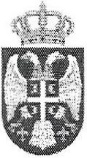 01 број 217-18/2020 08. мај 2020. године ИВАЊИЦАШтаб за ванредне ситуације општине Ивањица, на ванредној седници одржаној дана 08.05.2020. године у периоду од 09,оо до 10,оо часова, расправљајући по дневном реду, донео је следеће3АКЉУЧКЕНалаже се стручној служби Општинске управе општине Ивањица да достави свим угоститељским објектима на територији општине Ивањица Препоруку за рад у угоститељским објектима у склопу примене мера превенције ширења COVID - 19 донете од стране Градског завода за јавно здравље Београда, а по препоруци санитарног инспектора.Препоручује се свим угоститељским објектима на територији општине Ивањица да се придржавају Препоруке за рад у угоститељским објектима у склопу примене мера превенције ширења COVID - 19 донете од стране Градског завода за јавно здравље Београда и да исту истакну на видном месту у објекту.Налаже се инспекцијским службама општине Ивањица да свакодневно контролишу спровођење примене Препоруке за рад у угоститељским објектима у склопу примене мера превенције ширења COVID - 19 донете од стране Градског завода за јавно здравље Београда.Препоручује се свим предшколским установама са територије општине Ивањица да се придржавају Инструкција у вези са поступањем предшколских установа поводом отварања објеката за пријем уписане деце у време трајања епидемије COVID - 19 донете од стране Министарства просвете, науке и технолошког развоја РС број: 610-00-00317/2020-01 од 5.5.2020. године и Министарства здравља Републике Србије број: 530-01-45/2020-10 од 5.5.2020. године.Обавештавају се правна лица, предузетници, удружења грађана и физичка лица са попдручја општине Ивањица да укидањем ванредног стања не престаје примена епидемиолошких мера, односно мера за заштиту становништва од заразних болести, нарочито оних које се односе на мере нревенције. ЗАМЕНИК КОМАНДАНТАОпштинскoг штаба за    ванредне ситуације                                                                                                                                               Момчило Митриовић                                            ГРАДСКИ ЗАВОД ЗА ЈАВНО ЗДРАВЉЕ, БЕОГРАД11000 БЕОГРАД Булевар деспота Стефана 54-а
Централа: 20 78 600 е-mail: info@zdravlje.org.rs www.zdravlje.org.rs
Директор: тел: 32 33 976 факс: 32 27 828 е-mail: direktor@zdravlje.org.rs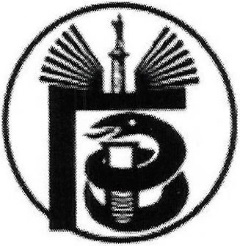 Жиро рамун: 840 - 627667 - 91
ПИБ 100044907 Матични број 07041152ПРЕПОРУКЕ ЗА РАД УГОСТИТЕЉСКИХ ОБЈЕКАТА У СКЛОПУ
ПРИМЕНЕ МЕРА ПРЕВЕНЦИЈЕ ШИРЕЊА COVID19У складу са мерама Републичког штаба за ванредне ситуације о поновном почетку рада појединих услужних делатности, доносимо предлог неопходних мера превенције спречавања ширења СО\/1019(корона вирус) везано за рад угоститељских и објеката за припрему и доставу хране.Рад угоститељских и објеката за припрему и доставу хране се може обављати на следећи начин:Достава хране на кућну адресуШалтерска продаја хране и пића (киосци и др.)Рад угоститељских објеката на отвореном (баште)Рад угоститељких објеката у затвореном просторуОтварање наведених услужних делатности треба спроводити фазно - у складу са епидемиолошком ситуацијом на територији Републике Србије, као и на локалним нивоима, имајући у виду могућност спровођења наведених мера и других важећих прописа и препорука донетих од стране кризних штабова и стручних служби, као и ниво придржавања прописаних мера од стане власника, запослених, гостију и корисника услуга, што се мора пратити путем надлежних инспекција (санитарна, тржиштна и др.)Организација и спровођење рада угоститељских и објеката за припрему и доставу хране мора бити таква да се на минимум сведе могућност преношења вируса ЗАРЗ-СОУ-2 (корона вирус), између гостију и корисника, као и запослених у овим делатностима применом и сталним надзором над спровођењем кључних мера превенције - социјалног дистанцирања, ношења личне заштитне опреме и појачане дезинфекција.Мере превенције у оквиру управљања и рада објеката:Направити план рада у погледу организације функционисања у условима примене неопходних мера заштите.Обезбедити потребну количину прописане личне заштитне опреме за запослене и дезинфекционих средстава за запослене и кориснике.Обавезно ношење личне заштитне опреме свих запослених током радног процеса (маске, радне униформе и по потреби рукавице). Запослени који директно комуницирају или услужују госте и кориснике пожељно је да користе и визир.Гости у угоститељске објекте морају улазити са маском, која се мора носити и приликом преузимања хране и пића путем кућне доставе или шалтерске продаје. Без маски у простору објекта могу боравити само гости док су за својим столом. У свим осталим приликама боравка у простору објекта, доласка/одласка, наручивања, преузимања, плаћања на пулту, коришћења санитарних просторија, гости морају носити маску (или други вид заштитне покривке за нос и уста).Пре коришћења воде за пиће у објекту, отворити све славине и пустити да вода истиче средњим млазом све док се не испусти цела запремина воде у цевима, односно док вода не поприми своје уобичајене карактеристике (изгуби евентуално присутну боју и мутноћу и устали јој се температура). У случају да је вода измењених карактеристика и након детаљног испирања, потребно је обратити се Корисничком центру ЈКП “Београдски водовод и канализација” на тел.: 3 606 606, или Градском заводу за јавно здравље Београд на тел.: 20 78 634, 20 78 636.Пре почетка рада, потребно је спровести прање, чишћење и дезинфекцију простора, прибора и опреме, као и проветравање просторија.На улазу у објекат поставити дезо-баријере и дозере за дезинфекцију руку за обавезну дезинфекцију при уласку у објекат (у складу са могућностима - бесконтактни дозери).Распоред столова у затвореном или отвореном простору угоститељских објеката организовати тако да размак између гостију који седе за истим или суседним столовима, не буде мањи од прописане социјалне дистанце од 2 метра. У супротном обезбедити физичке баријере (од плексигласа или другог пуног материјала) који ће делити простор између столова.Појачати хигијенске мере у целом објекту. Прање обављати средствима која се редовно користе уз чешћу примену мера дезинфекције простора, површина и предмета, посебно оних који се често додирују (кваке, пултови, ручке ормарића, судопере, столови, столице, прекидачи за светло, славине, кључеви и сл.). Повремено обавити и дезинфекцију приступних прилаза објекту. Сто и столице након одласка госта обавезно дезинфиковатиИзбацити из употребе послуживање гостију кечапа,сенфа, сосева, уља, сланика, шећера, чајева и сл. из посуда за заједничку употребу , као и самоуслуживање прибора из заједничких гондола.Користити папирне меније за једнократну употребу,који се бацају после сваког госта или евунтуално меније за вишекратну употребу, погодне за дезинфекцију, који се морају дезинфиковати после сваког госта. Може се користити и истицање менија на површинама видљивим гостима како би се смањио контакт са могућим контаминираним површинамаКонтролисати поступак прања посуђа - обавезно машинско прање или, ако за то нема услова, прање детерџентом на што вишој температури уз завршну дезинфекцију наменским дезинфекционим средством.При коришћењу дезинфекционих средстава водити рачуна о правилној примени у складу са упутством произвођача везано за намену, концентрацију, начинпримене и неопходно контактно време. СТРОГО ВОДИТИ РАЧУНА ДА ДЕЗИНФЕКЦИОНО СРЕДСТВО НЕ ДОЂЕ У КОНТАКТ СА ХРАНОМ!!!Приликом припреме хране потребно је придржавати се уобичајених принципа добре хигијенске праксе у припреми и манипулацији храном, са циљем смањења увек присутних ризика за све болести преносиве храном.Посебну пажњу обратити на коришћење санитарних просторијаНа улазним вратима у санитарне просторије поставити обавештење о обавезној дезинфекцији руку пре и након коришћења. Опционо и испред улазних врата у санитарне просторије поставити дозер са дезинфекционим средством.Контролисати улазак посетилаца у санитарне просторије - улазак дозвољен само по једној особи;Приликом уласка, особа мора имати маску ;На улазу и приликом изласка особа мора извршити дезинфекцију руку;У санитарним просторијама морају бити на располагању течни сапун, топла вода и једнократни папирни убруси за руке или апарат за сушење руку, као и дозер са дезинфекционим средством за руке на бази 70% алкохола (опционо други препоручени дезинфицијенс) - у складу са могућностима препоручују су бесконтактни дозери;Више пута у току дана (минимално на сваких 30 минута рада), спровести чишћење и дезинфекцију санитарних просторија, подова и свих површина са којима се долази у контакт.Обезбедити обележена места за хигијенско одлагање отпада у објекту и башти - употребљених маски, рукавица и др. отпада -кеса у канти са педалом за ножно отварање. Отпад се сакупља у одговарајуће кесе које се даље третирају у скпаду са процедуром за управљање уз прописане мере заштите.Угоститељске објекте редовно проветравати, у скпаду са временским приликама, природним путем (отварањем прозора). Не користити вештачку вентилацију затвореног централизованог типа, као и климатизацију у објектима у колико се ради о сплит систему (систем у коме ваздух циркулише унутар просторије проласком кроз унутрашњу јединицу кпима уређаја без размене истог са спољним свежим ваздухом).У свим угоститељским објектима, у складу са могућностима, одвојити поступке наплате услуга од послова услуживања хране (запослени који послужује храну и пиће не треба да обавља наплату услуге).У поступку наплате услуга фаворизовати бесконтактно плаћање картицама (корисник прислања картицу аутомату за очитавање, без додиривања исте од стране запосленог). Ако се услуга плаћа готовином, неопходна је дезинфекција руку/рукавица након сваке наплате, а пре било које друге радње.За кориснике услуге по типу поруџбине (шалтерско издавање, киосци) уколико је могуће раздвојити поступак наручивања и плаћања од поступка издавања производа - послове обављају две особе на различитим пултовима уз поштовање социјалног дистанцирања. Обавезна је дезинфекција руку и пулта после сваког купца, као и након сваке појединачне радње ( након сваке наплате, а пре издавања наруџбине у ситуацијама када то ради иста особа). У скпаду са могућностима, поставити преграде/заштиту између запослених и корисника, од плексигласа или другог материјала који се може прати и дезинфиковати. У складу са могућностима јасно обележити путеве приступа и удаљавања од објекта, како би се избегло стварање гужви, уз поштовање социјалне дистанце - одржавања растојања између кпијената од најмање 2м док чекају на услугу наплате или преузимања хране и пића (нпр. видљиво означавање линијама на асфалту).На видним местима поставити обавештење са мерама превенције (одржавање растојања, ношење маски и рукавица приликом преузимања, дезинфекције руку, уз препоруку кратког задржавања).На спољној страни пултова доступно купцима, поставити дозер пумпу или пумпицу са распршивачем са дезинфекционим средством.Достава хране и пића - кетеринг:Запослени је дужан да приликом доставе носи маску и рукавице (пожељно и визир).Обавезно најавити долазак (телефоном или јављањем на интерфон).Приликом предаје поруџбине држати што већу могућу дистанцу од клијента.Након примања готовине од корисника, обавезно извршити дезинфекцију рукавица.Хигијену и дезинфекцију возила за доставу треба спроводити што чешће (препоручљиво након сваког завршеног “круга доставе”).Лична хигијена запослених:Најважнија је хигијена руку, што подразумева чешће прање руку, сапуном и водом, најмање 20 секунди а обавезно након коришћења тоалета, пре припреме, служења или конзумирања хране, након кашљања, кијања и коришћења марамица за нос, контакта са површинама које се често додирују, пре стављања и након скидања рукавица, након контакта са гостима или корисницима услуга и др. Након прања, дезинфиковати руке (препоручују се дезинфицијенси на бази 70% алкохола).Избегавати додиривање очију, уста и носа.Послодавац је у обавези да обавести запослене о потреби:Праћења сопственог здравственог стања и пријављивања у случају појаве симптома респираторне или цревне болести и повишене телесне температуре, уз обавезу телефонског јављања претпостављеном, и обавезног недоласка на посао и даљег поступања у складу са званичним препорукама.Коришћења личне заштитне опреме (маска, радна униформа, према потреби рукавице, а у случајевима у којима није могуће избећи близак контакт, мање од 2 м и визир)Поштовања социјалне дистанце -удаљеност од 2м у скпаду са могућностима током свих процеса рада, али и током пауза.Спровођења мера појачане личне хигијене, посебно чешћег прања и дезинфекције руку.Спровођења мера појачане опште хигијене - чешће прање и дезинфекција простора, површина, опреме.Редовног проветравања простора.Послодавац има обавезу да:Спроводи праћење здравственог стања запослених при доласку на посао (у складу са могућностима - путем бесконтактног мерења телесне температуре или праћењем појаве симптома болести).Одмах удаљи са радног места запослене код којих су се испољили симптоми болести - повишена телесна температура, симптоми (чак и благи) респираторне или цревне болести.Простор у коме је боравила таква особа проветрити, детаљно дезинфиковати све површине, предмете, прибор и опрему наменским дезинфекционим средствима у скпаду са упутством произвођача, уз обавезно коришћење личне заштитне опреме.Запослене који су били у блиском контакту (обављали послове на мање од 2 м растојања) са особом код које је потврђена ССЛ/10-19 инфекција се сматрају изложеним и даљи поступак је у складу са препорукама надлежних здравствених институција.Организује чешће краће паузе за одмор запослених за време рада, обзиром на обавезу ношења личне заштитне опреме и потребу доследне примене других мера превенције, што додатно замара и оптерећује запослене.Наведене препоруке ће се у скпаду са одлукама Републичког и Градског штаба за ванредне ситуације, стањем на терену и фазном приступу у организацији и раду угоститељских објеката прилагођавати и по потреби допуњавати или мењати.С А Д Р Ж А Ј1. РЕШЕЊЕ О НАСТАВКУ СПРОВОЂЕЊА ИЗБОРНИХ РАДЊИ У ПОСТУПКУ ИЗБОРА ЗА ОДБОРНИКЕ СКУПШТИНЕ ОПШТИНЕ ИВАЊИЦА КОЈИ СУ РАСПИСАНИ 4. МАРТА 2020. ГОДИНЕ .............................. стр 1 2. РОКОВНИК ЗА ВРШЕЊЕ ИЗБОРНИХ РАДЊИ У ПОСТУПКУ ИЗБОРА ЗА ОДБОРНИКЕ СКУПШТИНЕ ОПШТИНЕ ИВАЊИЦА, РАСПИСАНИХ ЗА 21. ЈУН 2020. ГОДИНЕ ...................................................................... стр 23. УПУТСТВО ЗА СПРОВОЂЕЊЕ ИЗБОРА ЗА ОДБОРНИКЕ СКУПШТИНЕ ОПШТИНЕ ИВАЊИЦА КОЈИ СУ РАСПИСАНИ ЗА 21. ЈУН 2020.ГОДИНЕ …………………………………………...................................................... стр 74.ЗАКЉУЧАК ШТАБА ЗА ВАНРЕДНЕ СИТУАЦИЈЕ ОПШТИНЕ ИВАЊИЦА ................................................... стр 215.ПРЕПОРУКЕ ЗА РАД УГОСТИТЕЉСКИХ ОБЈЕКАТА У СКЛОПУ ПРИМЕНЕ МЕРА ПРЕВЕНЦИЈЕ ШИРЕЊА COVID 19 ..................................................................................................................................................................... .... стр 22Издавач: ОПШТИНА ИВАЊИЦА Венијамина Маринковића 1, 32250 ИвањицаОдговорни уредник: Биљана Ранђић, секретар СО-е ИвањицаКонтакт: тел. 032/664-760, 032/664-762; факс. 032/661-821e-maill: soivanjica@ivanjica.gov.rs   (ПИБ: 1018886934)		   (МАТИЧНИ БРОЈ: 07221142)	           (ТЕКУЋИ РАЧУН: 840-94640-30)Ред.
бројРадњаРок1. Јединствени стандарди и обрасци1. Јединствени стандарди и обрасци1. Јединствени стандарди и обрасци1.1.Изборна комисија прописује облик и садржај обрасца за потпис бирача који подржавају изборну листу и ставља на располагање учесницима у изборима (Члан 23. Закона о локалним изборима)најкасније 7. марта 
у 24 часа2. Органи и тела за спровођење избора2. Органи и тела за спровођење избора2. Органи и тела за спровођење избора2.1.Доношење решења о именовању представника подносиоца изборне листе у проширени састав Изборне комисије(члан 14. став 9. Закона о локалним изборима)у року од 24 часа од часа пријема предлога подносиоца изборне листе, а најкасније16. јуна у 24 часа3. Изборна листа3. Изборна листа3. Изборна листа3.1.Подношење изборне листе(члан 19. став 1 Закона о локалним изборима)до 05. јуна у 24 часа3.2.Проглашење изборне листе(члан 24.став 1.Закона о локалним изборима)најкасније у року од 24 часа од часа пријема изборне листе и прописане документације3.3.Повлачење изборне листе(члан 21. став 1. Закона о локалним изборима)до дана утврђивања збирне изборне листе, односно најкасније 9. јуна у 24 часа3.4.Утврђивање и објављивање збирне изборне листе у „Службеном листу општине Ивањица”(члан 26. Закона о локалним изборима)најкасније 10. јуна 
у 24 часа3.5.Право увида у поднете изборне листе(члан 26.став 4. Закона о локалним изборима)у року од 48 часова од дана објављивања збирне изборне листе4. Бирачка места4. Бирачка места4. Бирачка места4.1.Достављање предлога општинских/градских управа за одређивање бирачких места(члан 47. став 2. Упутства)најкасније 13. маја5. Јединствени бирачки списак5. Јединствени бирачки списак5. Јединствени бирачки списак5.1.Наставак излагања делова бирачког списка за подручја јединица локалне самоуправе(члан 14. ЗоЈБС, члан 63. став 1. Упутства и тачка 10. Упутства за спровођење ЗоЈБС)од 5. марта5.2.Обавештавање бирача који имају боравиште у иностранству да могу поднети захтев да се у бирачки списак упише податак да ће на предстојећим изборима гласати у иностранству(члан 16. став 1. ЗоЈБС и члан 63. став 2. Упутства)од 5. марта5.3.Подношење захтева општинској/градској управи за упис у бирачки списак односно промену у бирачком списку(члан 5. став 1, члан 10. став 1. и члан 14. став 1. ЗоЈБС и члан 53. став 4. Упутства)до закључења бирачког списка 05. јуна5.4.Подношење захтева Министарству државне управе и локалне самоуправе за упис у бирачки списак односно промену у бирачком списку, по његовом закључењу(члан 5. став 1. и члан 10. став 1. ЗоЈБС и члан 53. став 5. Упутства)од 6. до 17. јуна у 24 часа5.5.Право увида и подношења захтева за промене у бирачком списку од стране подносиоца изборне листе или лица које он овласти (члан 21. ЗоЈБС и тачка 9. став 5. Упутства за спровођење ЗоЈБС)од проглашења изборне листе 5.6.Доношење решења о закључењу бирачког списка и утврђивању укупног броја бирача (члан 17. став 1. ЗоЈБС и члан 57. став 1. Упутства)5. јуна5.7.Достављање решења о закључењу бирачког списка Републичкој изборној комисији(члан 17. став 2. ЗоЈБС и члан 57. став 3. Упутства)најкасније 6. јуна у 24 часа 5.8.Објављивање у „Службеном гласнику РС” укупног броја бирача(члан 18. ЗоЈБС и члан 58. Упутства)одмах по добијању решења о закључењу бирачког списка5.9.Достављање Републичкој изборној комисији оверених извода из бирачког списка(члан 19. став 1. ЗоЈБС и члан 59. Упутства)најкасније 7. јуна у 24 часа5.10.Пријем у Републичкој изборној комисији решења Министарства државне управе и локалне самоуправе на којима се заснивају промене у бирачком списку по закључењу бирачког списка (члан 20. став 2. ЗоЈБС и члан 61. став 1. Упутства)до 18. јуна у 24 часа5.11.Утврђивање и објављивање у „Службеном гласнику Републике Србије” коначног броја бирача у Републици Србији(члан 20. став 2. ЗоЈБС и члан 62. Упутства)одмах по уносу у изводе из бирачког списка или у посебне изводе из бирачког списка измена на основу решења о променама у бирачком списку, донетих по закључењу бирачког списка6. Спровођење избора6. Спровођење избора6. Спровођење избора6.1.Достављање обавештења бирачима о дану и времену одржавања избора(члан 54. став 1. ЗоИНП и члан 64. став 4. Упутства)најкасније 15. јуна6.2.Предаја изборног материјала бирачким одборима (члан 29. Став 1. Закона о локалним изборима)најкасније 24 часа пре дана одржавања избора - 19. јуна 
у 24 часа6.3.„Предизборна тишина” – забрана изборне пропаганде(члан 5. став 3. ЗоИНП)од 18. Јуна од 24 часа до затварања бирачких места 21. јуна у 20 часова6.4.Отварање бирачких места и гласање(члан 56. став 1. ЗоИНП)21. јунаод 7 до 20 часова7. Утврђивање и објављивање резултата избора7. Утврђивање и објављивање резултата избора7. Утврђивање и објављивање резултата избора7.1.Утврђивање резултата гласања на бирачком месту и достављање изборног материјала Изборној комисији – Бирачки одбор(члан 38. Закона о локалним изборима)Најкасније у року од осам часова од затварања бирачких места - најкасније 22. јуна у 04 часова7.2.Утврђивање резултата гласања на бирачким местима – Изборна комисија (члан 39.став 2. Закона о локалним изборима)Најкасније у року од шест часова од достављања извештаја са бирачких места – најкасније 22. јуна до 10,00 часова.7.3.Објављивање резултата избора (члан 44. Закона о локалним изборима)у року од 24 часа од затварања бирачких места - најкасније 22. јуна у 20 часова7.4.Увид у изборни материјал у просторијама Изборне комисије(члан 32. Закона о локалним изборима)до 26. јуна у 24 часа8. Заштита изборног права8. Заштита изборног права8. Заштита изборног права8.1.Подношење приговора Изборној комисији (члан 52.став 2. Закона о локалним изборима)у року од 24 часа од часа кад је донета одлука, извршена радња или учињен пропуст8.2.Доношење и достављање решења по приговору (члан 53.став 1. Закона о локалним изборима)у року од 48 часова од часа пријема приговора8.3.Жалба Управном суду против решења Изборне комисије по приговору (члан 54. ст. 1. Закона о локалним изборима)у року од 24 часова од пријема решења8.4.Достављање приговора са списима Управном суду (члан 54. став 2. Закона о локалним изборима)у року од 12 часа од пријема жалбе8.5.Доношење одлуке по жалби(члан 54.став 4. Закона о локалним изборима)у року од 48 часова од пријема жалбе9. Додела мандата и издавање уверења о избору за народног посланика9. Додела мандата и издавање уверења о избору за народног посланика9. Додела мандата и издавање уверења о избору за народног посланика9.1.Додела мандата кандидатима са изборне листе по редоследу на изборној листи, почев од првог кандидата са листе(члан 43. Закона о локалним изборима)у року од десет дана од дана објављивања укупних резултата избора9.2.Издавање уверења одборнику да је изабран (члан 45. Закона о локалним изборима)одмах по додели мандата10. Достављање извештаја скупштини општине10. Достављање извештаја скупштини општине10. Достављање извештаја скупштини општине10.1.Подношење извештаја Скупштини општине о спроведеним изборимаодмах по додели мандата